1. Kvadratická funkce – graf, vlastnosti1. Sestrojte graf funkce a určete základní vlastnosti:y = y = 2y = 2. Vypočítejte hodnoty kvadratické funkce f v bodech  -2;  -4;  -: y = 3y = y = - 2y = [a) f(-2) = 21;f (-4 )=61; f (- ) = 6,75, b)  f(-2) = -8;f (-4 )= 2; f (- ) = -10,25, c)  f(-2) = -19;f (-4 )= -51; f (- ) = - 5,5  d)  f(-2) = 14; f (-4 )= 36; f (- ) = 2,75]3. Které z bodů A [2 ; 3], B [3 ;- 3], C [1 ; 2]  patří do grafu kvadratické funkce   y = -    [ A ∈f,   B ∉ f,  C ∈f ]4.  Nakreslete grafy kvadratické funkce ( využijte rozklad na čtverec) :y = y = y = -y = y = 2y = -3y = y = 4y = a) 								b) 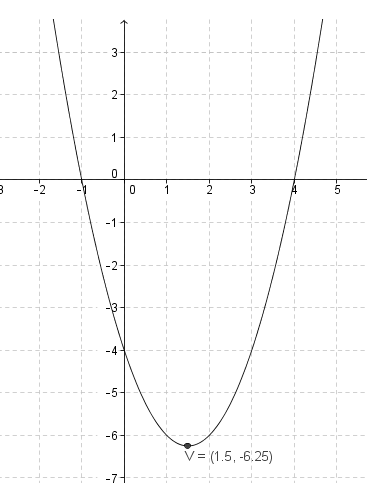 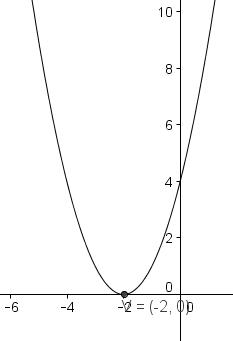 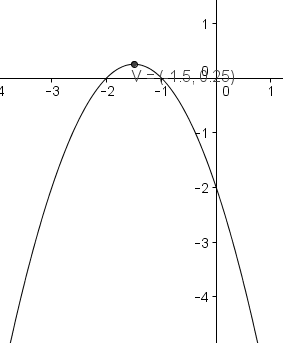 c) 								d)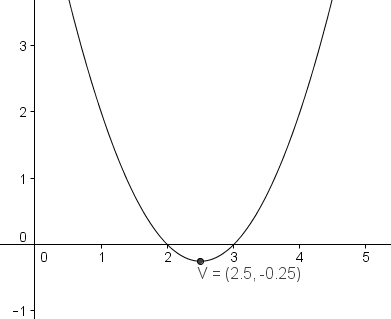 e) 							f)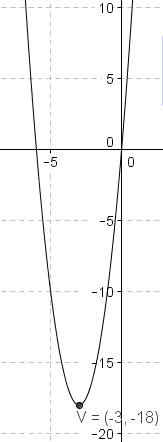 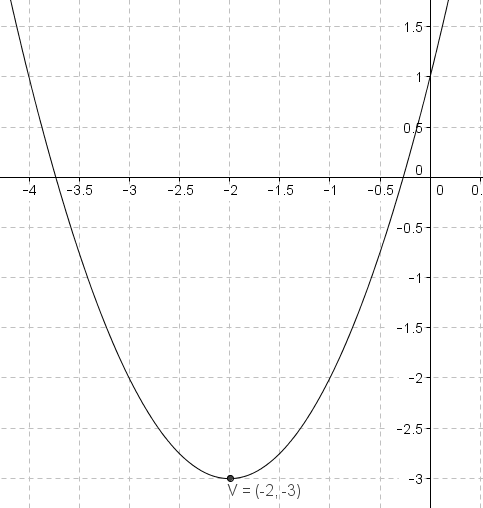 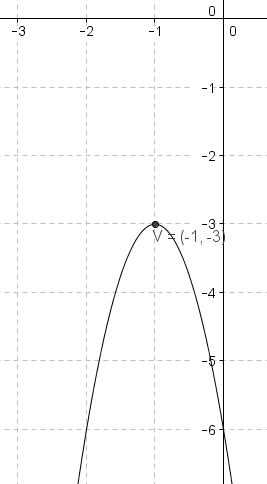 g) 		h) 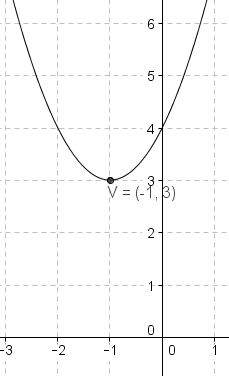 i)  		j)  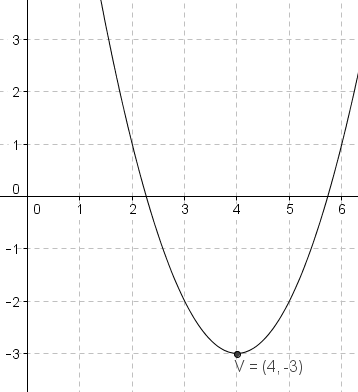 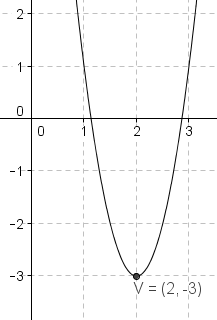 5. Napište předpis kvadratické funkce, která prochází těmito body.A = , B = , C = , A = , B = , C = ,A = , B = , C = ,A = , B = , C = ,A = , B = , C = .